Рабочий лист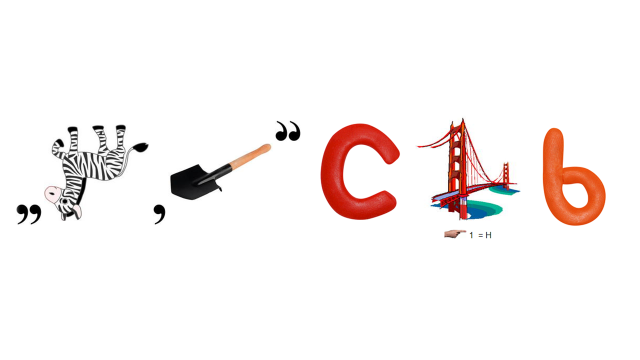 Задание № 1. Отгадайте ребус.Ответ:________________________________________________________Задание № 2.  Соедините элементы одежды и их ролью в обеспечении безопасности на уроках физической культуры.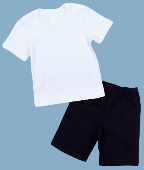  – _____________  – _____________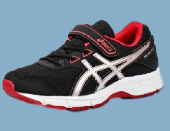   – _____________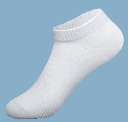 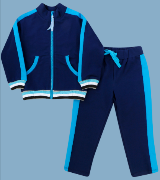    – _____________а) снижает нагрузки на опорно-двигательный аппарат;б) защищает от перегрева или переохлаждения;в) позволяет выполнять упражнения с комфортом;г) не сковывает движения;д) фиксирует голеностоп;е) позволяет избежать нарушения целостности кожных покровов.Задание № 4.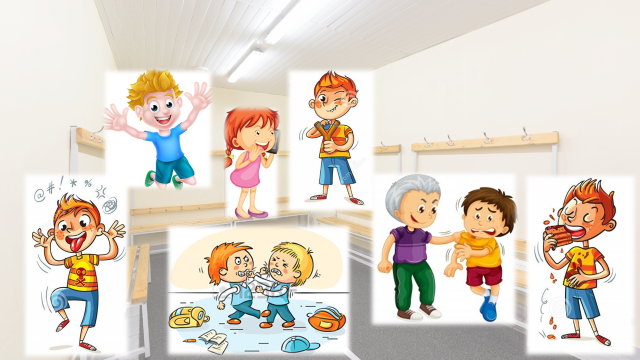 